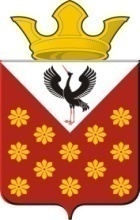  ГЛАВА МУНИЦИПАЛЬНОГО ОБРАЗОВАНИЯКраснополянское сельское поселение Байкаловского районаСвердловской областиПостановление № 29       с. Краснополянское                                                                                                11.02.2014  г.         ОБ УТВЕРЖДЕНИИ  ПЛАНА МЕРОПРИЯТИЙ    ПО ИНФОРМИРОВАНИЮНАСЕЛЕНИЯ  КРАСНОПОЛЯНСКОГО СЕЛЬСКОГО ПОСЕЛЕНИЯ   О ВОЗМОЖНОСТИ ПОЛУЧЕНИЯ МУНИЦИПАЛЬНЫХ УСЛУГ В ЭЛЕКТРОННОЙ ФОРМЕ                                                         В соответствии с   Федеральным законом от 27.07.2010 N 210-ФЗ "Об организации предоставления государственных и муниципальных услуг", Федеральным законом от 06.10.2003 N 131-ФЗ "Об общих принципах организации местного самоуправления в Российской Федерации", Порядком разработки и утверждения административных регламентов предоставления муниципальных услуг, утвержденным постановлением главы Краснополянского сельского поселения от 21.08.2013 № 122, Уставом Краснополянского сельского поселения, постановляю:Утвердить план мероприятий по информированию населения Краснополянского сельского поселения о возможности получения муниципальных услуг в электронной форме. (Приложение № 1)Настоящее постановление (с Приложением) обнародовать в соответствии с Уставом Краснополянского сельского поселения.Контроль выполнения настоящего постановления возложить на старшего инспектора по предоставлению муниципальных услуг Краснополянского сельского поселения Кошелеву М.С. Глава Краснополянского сельского поселения                                                                           Г.М. ГубинаПриложение №1к постановлению главымуниципального образования Краснополянское  сельское поселениеПЛАН МЕРОПРИЯТИЙ ПО ИНФОРМИРОВАНИЮ НАСЕЛЕНИЯ МУНИЦИПАЛЬНОГО ОБРАЗОВАНИЯ КРАСНОПОЛЯНСКОГО СЕЛЬСКОГО ПОСЕЛЕНИЯ О ВОЗМОЖНОСТИ ПОЛУЧЕНИЯ МУНИЦИПАЛЬНЫХ УСЛУГ В ЭЛЕКТРОННОЙ ФОРМЕ1. Общее описание Целями реализация Плана мероприятий по информированию населения  муниципального образования Краснополянского сельского поселения о возможности получения муниципальных услуг в электронном виде  (далее – План мероприятий) являются:- снижение административных барьеров;- минимизация бумажного документооборота и перевод предоставления услуг преимущественно в электронный вид при условии сохранения комфортных условий оказания услуг заявителям;- повышения качества и доступности государственных и муниципальных услуг;- снятие ограничений и повышение информированности заявителей о способах и формах получения государственных и муниципальных услуг;- упрощение процедуры предоставления государственных услуг и сокращение сроков их оказания.2. Мероприятия по информированию населения о порядке получения муниципальных  услуг в сфере  в электронном виде: 1) Размещение информации о возможности получения услуги в электронном виде в местах предоставления услуг; 2) Размещение данных о порядке получения услуг в электронной форме в средствах массовой информации и в местах массового скопления граждан; 3) Популяризация электронных услуг путём создания информационных групп в социальных сетях и размещения информации на тематических сайтах и форумах в Интернете. 3. Обеспечение «обратной связи» с целью повышения качества предоставления муниципальных услуг в электронном виде:Основные каналы сбора мнений и предложений граждан с целью повышения качества предоставления услуг в электронной форме:1) Группы в социальных сетях, посвященные предоставлению муниципальных услуг на территории муниципального образования Краснополянского сельского поселения в электронном виде.2) Личный визит гражданина при получении услуг администрации Краснополянского сельского послания в традиционном виде.4. Контроль эффективности принимаемых мер по повышению востребованности услуг в сфере образования в электронном видеОсновные средства контроля эффективности принимаемых мер, направленных на повышение востребованности предоставления услуг в электронном виде:1) Ключевым показателем востребованности услуг в сфере образования в электронной форме является соотношение количества заявлений, поданных в электронном и традиционном виде.2) Анализ поисковых запросов позволяет определить уровень популярности услуг предоставляемых в электронном виде3) Анкетирование граждан, а также обеспечение механизма подачи жалоб позволяет отслеживать качество предоставления услуг в электронном виде.